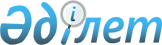 Об установлении публичного сервитута товариществу с ограниченной ответственностью "SilkNetCom"Постановление акимата Костанайского района Костанайской области от 18 июня 2019 года № 411. Зарегистрировано Департаментом юстиции Костанайской области 19 июня 2019 года № 8541
      В соответствии с Земельным кодексом Республики Казахстан от 20 июня 2003 года, Законом Республики Казахстан от 23 января 2001 года "О местном государственном управлении и самоуправлении в Республике Казахстан" акимат Костанайского района ПОСТАНОВЛЯЕТ:
      1. Установить товариществу с ограниченной ответственностью "SilkNetCom" публичный сервитут на земельные участки, общей площадью 3,9453 гектар, расположенные на территории Костанайского района, в целях прокладки и эксплуатации волоконно – оптической линии связи.
      2. Государственному учреждению "Отдел земельных отношений" акимата Костанайского района в установленном законодательством Республики Казахстан порядке обеспечить:
      1) государственную регистрацию настоящего постановления в территориальном органе юстиции;
      2) в течение десяти календарных дней со дня государственной регистрации настоящего постановления направление его копии в бумажном и электронном виде на казахском и русском языках в Республиканское государственное предприятие на праве хозяйственного ведения "Институт законодательства и правовой информации Республики Казахстан" для официального опубликования и включения в Эталонный контрольный банк нормативных правовых актов Республики Казахстан;
      3) размещение настоящего постановления на интернет-ресурсе акимата Костанайского района после его официального опубликования.
      3. Контроль за исполнением настоящего постановления возложить на курирующего заместителя акима Костанайского района.
      4. Настоящее постановление вводится в действие по истечении десяти календарных дней после дня его первого официального опубликования.
					© 2012. РГП на ПХВ «Институт законодательства и правовой информации Республики Казахстан» Министерства юстиции Республики Казахстан
				